Цель: Современное качественное образование должно быть достигнуто каждым ребенком.ГОДОВЫЕ ЗАДАЧИна 2022 – 2023 учебный год1. Создание пространства детской самореализации.2. Познавательные способности: развитие конструкторского  мышленияИнформационная справка:Муниципальное бюджетное дошкольное образовательное учреждение «Чажемтовский детский сад» Колпашевского района (МБДОУ «Чажемтовский детский сад»), (далее – Образовательная организация);Дата открытия – сентябрь 1981 года.Юридический адрес: 636423 Томская область, Колпашевский район, с. Чажемто, ул. Ленина, д.20, пом.2Телефон: 8(38-254) 21-275Фактический адрес :Корпус с.Чажемто: 636423 Томская область, Колпашевский район, с. Чажемто, ул. Ленина, д.20, пом.2Корпус с.Озерное: 636423 Томская область, Колпашевский район, с. Озерное, ул. Почтовая, д.15.Номер лицензии на образовательную деятельность – № 1543Дата выдачи лицензии – 08 июня 2015 года.Срок действия лицензии – бессрочная.Тип: общеразвивающий.Режим работы: 5-дневный, 8.00–18:00. Заведующеий ОО – Банникова Татьяна Юрьевна, образование высшее, педагогический стаж – 8 лет, в должности 5 месяцев.Заместитель заведующего по АХЧ – Хонякина Маргарита Евгеньевна (с.Чажемто), образование высшее, в должности - 4 месяцаЗаведующий хозяйством – Деринг Татьяна Андреевна (с.Озерное), образование среднее специальное, в должности 5 месяцев.Заместитель заведующего – Фишер Татьяна Викторовна, в должности с 04 сентября 2019 года.Проектная мощность ОО – 166 воспитанников, списочный состав – 119 человек (Чажемто) и 13 человек (Озерное).	 В ОО, в корпусе с. Чажемто функционируют 4 группы общеразвивающей направленности и 2 группы комбинированной направленности.	 В корпусе  с. Озерное функционирует 2 разновозрастные группы общеразвивающей направленности.Условия, созданные для непрерывного развития детей:развивающая среда представляет собой распределение игрушек, атрибутов, материала и оборудования по следующим зонам: учебная, игровая, художественно-эстетическая, музыкально-театрализованная, книжно-библиотечная; экспериментально - исследовательская; уголок творчества, физкультурный уголок, зона релаксации.Имеются залы и кабинеты:– музыкальный зал (физкультурный зал); (Корпус с.Чажемто)– медицинский кабинет;– методический кабинет;Все кабинеты оснащены оборудованием в достаточном количестве, которое эффективно используется. Территория сада благоустроена, имеются 6 игровых участков ( корпус с.Чажемто), 2 игровых участка (корпус с.Озерное), оборудованных малыми архитектурными формами и постройками, имеется спортивная площадка (корпус с.Чажемто).С детьми работают специалисты:музыкальный руководитель: Завалина Ирина Иосифовна, образование среднее профессиональное, стаж работы в должности более 30 лет;учитель-логопед: Долгополова Виктория Юрьевна, образование высшее, стаж работы в должности 7 лет, первая квалификационная категория;педагог-психолог – Челозерцева Анастасия Юрьевна, образование высшееинструктор по физическому воспитанию – Комарова Мария Михайловна, образование среднее специальноеОбразовательная система МБДОУ «Чажемтовский детский сад» представляет собой системно построенную деятельность взрослых и детей в рамках целостного «образовательного пространства» для развития и успешной самореализации ребенка.  Под «образовательным пространством» мы понимаем совокупность воспитательных и образовательных сред, направленных на активное включение ребенка в различные виды детской деятельности (игровая, общение, досуговая, исследовательская, художественно-творческая, познавательная, здоровьесберегающая)МБДОУ «Чажемтовский детский сад» обеспечивает право семьи на оказание ей помощи в воспитании и образовании детей дошкольного возраста на основе реализации комплекса воспитательных, образовательных, оздоровительных мероприятий по укреплению физического и психического здоровья детей и усвоения детьми обязательного минимума содержания учебных программ, реализуемых в образовательном учреждении.Образовательная организация предоставляет воспитанникам возможность реализовать себя в различных видах деятельности: игровой, познавательно - исследовательской, конструкторской и т.п.  Совместная партнёрская деятельность и дополнительное бесплатное обучение обеспечивает равные стартовые возможности для обучения  в общеобразовательных  учреждениях для всех воспитанников.МБДОУ «Чажемтовский детский сад» обеспечивает педагогам коллектива ОО возможности реализовывать свой профессиональный потенциал, развивать и повышать профессиональную педагогическую компетентность.Образовательная организация предоставляет родителям (законным представителям) воспитанников возможности выбора режима пребывания в дошкольном образовательном учреждении, а также оказания консультативной и методической помощи по вопросам воспитания, обучения и развития детей.МБДОУ «Чажемтовский детский сад» создает условия родителям и педагогам  формировать сообщество  с целью воспитания детей гражданственности, уважения к правам  и свободам человека, любви к окружающей природе, Родине, семье, а также условия для социальной адаптации и ранней социализации детей.РАЗДЕЛ IАнализ работы МБДОУ «Чажемтовский детский сад» за прошлый год1.1. Анализ состояния здоровья воспитанников детского сада за три последних года показывает, что индекс здоровья воспитанников из года в год неуклонно снижается: уменьшается численность детей с I группой здоровья (в количественных показателях и в процентах от общей численности детей в детском саду), вместе с тем как число воспитанников с III и IV группами здоровья увеличивается. Подавляющее большинство детей по-прежнему имеют II группу здоровья, то есть являются условно здоровыми.Распределение воспитанников детского сада по группам здоровьяПедагоги разрабатывают и удачно внедряют в образовательный процесс различные проекты по здоровьесбережению воспитанников.Музыкальный руководитель продолжила использовать в своей работе методику К.Орфа – которая активизирует соединение движения с речью, пением.Эти занятия помогают реализовать потребность в сохранении как - физического так и психологического здоровья, позволяют насытить образовательный процесс положительными эмоциями, увеличить двигательную активность детей, которая является мощным фактором интеллектуального и эмоционального развития ребенка. Во время занятий у детей развивается чувство ритма, гибкость и пластичность, формируется правильная осанка.Данный вид работы способствует развитию подвижности в суставах, формирует свод стопы, тренирует равновесие, укрепляет мышечную систему, улучшает гибкость, пластику, восстанавливает тонус тела, нормализует деятельность сердечно-сосудистой системы, помогает выработать хорошую осанку, красивые, выразительные и точные движения, способствует гармоничному развитию.Кроме того, реализуется система работы с родителями по формированию основ ЗОЖ, направленная на повышение активности родителей. Она проявляется в их участии в физкультурно-оздоровительных мероприятиях вместе с детьми, разнообразных формах работы по вопросам сохранения и укрепления здоровья дошкольников, в развитии предметно-развивающей среды в группах и на участках ОО, что способствует стимулированию положительной мотивации к здоровому образу жизни.Показатели заболеваемости  и посещаемости детей за 2021-2022Анализ заболеваемости дошкольников проводится ежемесячно, выясняются ее причины.В год пандемии число пропущенных дней по болезни на 1 ребенка осталось тем же, выросли случаи заболевания за год. Это произошло и в связи с тем, что в образовательной организации увеличелось количество детей раннего возраста. Несмотря на пандемию, в ОО созданы условия для сохранения и укрепления здоровья воспитанников. Имеются кварцевые лампы, кварцевание проводится по графику. Соблюдаются питьевой, воздушный режим.Благодаря проделанной работе и программе «Здоровый дошкольник», как видно из таблицы, заболеваемость детей за прошедший учебный год невысокая, несмотря на пандемию. Это доказывает, что в ОО созданы условия для сохранения и укрепления здоровья воспитанников. 1.2. Анализ результатов выполнения образовательной программы по всем направлениям развития детей – социально-коммуникативному, познавательному, речевому, художественно-эстетическому, физическому развитию.Образовательная деятельность в детском саду осуществляется по основной образовательной программе дошкольного образования МБДОУ «Чажемтовский детский сад» (далее – Образовательная программа), разработанной в соответствии с учетом «От рождения до школы» Инновационной  программы дошкольного образования  Под редакцией Н.Е. Вераксы, Т.С. Комаровой, Э.М.Дорофеевой, издание пятое (инновационное) исправленное и дополненное. М.-Мозаика-Синтез, 2019., и утвержденной образовательной организацией. Содержание Образовательной программы включает совокупность образовательных областей «Физическое развитие», «Познавательное развитие», «Речевое развитие», «Художественно-эстетическое развитие», «Социально-коммуникативное развитие», которые обеспечивают разностороннее развитие детей с учетом их возрастных и индивидуальных особенностей по основным направлениям развития детей.1.3. Коррекционная работаКоррекционная работа в ОО представлена работой логопункта и психолого-педагогическим консилиумом. Учителем-логопедом Долгополовой В.Ю.  определена цель работы на 2022-2023 учебный год: достижение каждым ребенком уровня речевого развития, соответствующего возрастным и индивидуальным возможностям.По протоколу ПМПК была укомплектована группа воспитанников, нуждающихся в логопедической помощи. В начале учебного года проводилась предварительная диагностика речевого развития детей старших и подготовительной групп.  Обследованы 57 детей. На логопункт зачислено 26 детей на начало  учебного года.  Нуждаются в логопедической помощи еще 24 человека (старшая группа). В  связи с этим, по мере освобождения места на логопункте, будут зачисляться дети из старшей группы.  По результатам диагностики на логопедический пункт было зачислено 26 детей с диагнозами:- 10 детей с ФНР; (Фонетическое нарушение речи)- 5 детей с ФФНР; (Фонетико-фонематическое нарушение речи)- 1 ребенок с ОНР III уровня; (Общее недоразвитие речи)- 2 ребенка с ОНР (дизартрия)- 1 ребенок  - ротацизм; 7 детей со статусом ОВЗ, различных диагнозов:-1 ребенок с синдромом Дауна-3 детей с РАС-1 ребенок с нарушением слуха,-1 ребенок с ТНР- 1 ребенок с УО (умственной отсталостью в легкой степени)Целью образовательной деятельности ОО является создание условий для максимального раскрытия индивидуального потенциала ребенка, открывающего возможности его активной и успешной жизнедеятельности в сообществе детей и взрослых. Ведущие цели образовательной программы – создание благоприятных условий для полноценного проживания ребенком дошкольного детства, формирование основ базовой культуры личности, всестороннее развитие психических и физических качеств в соответствии с возрастными и индивидуальными особенностями, подготовка к жизни в современном обществе, к обучению в школе, обеспечение безопасности жизнедеятельности дошкольника.Приоритетное направление ДОУ: познавательно-речевое развитиеКак показывает обследование детей, по результатам освоения образовательной программы в текущем учебном году оптимальный уровень развития имеют более 70-ти процентов обследованных детей, достаточный уровень – 18-33 процентов. Сводная таблица за 2021-2022 учебный годНачало и середина года -118 детей, конец года – 116 детейТворческая инициативаИнициатива, как целеполагание и волевое усилие.Коммуникативная инициатива. Познавательная инициатива – любознательность.Мониторинг освоения образовательной программы дошкольного образования (итоговые результаты педагогической диагностики) во всех группах детей дошкольного возраста (кроме детей раннего возраста), всего 116 детей – показывает уровень освоения детьми образовательной программы выше среднего. Сравнительный анализ результатов освоения образовательной программы на начало и конец учебного года показал положительную динамику в освоении программных задач по образовательным областям.Итоги данного мониторинга помогут педагогам определить дифференцированный подход к каждому ребёнку в подборе форм организации, методов и приёмов воспитания и развития.Готовность детей к обучению в школе характеризует достигнутый уровень психологического развития накануне поступления в школу. Результаты мониторинга готовности воспитанников к учебной деятельности показывают, что оптимальный уровень готовности к школе достигнут 60 % детей, достаточный уровень – 40 %. Низкий уровень готовности к школе не показал ни один ребенок – выпускник нашего детского сада.В целом результаты мониторинга показали успешность освоения детьми программы с учетом образовательных областей, а также развитие интегративных качеств у дошкольников. Целевые ориентиры на этапе завершения дошкольного детства как результаты освоения образовательной программы ОО выполнены всеми выпускниками. 1.4. Кадровый состав педагогов. Образовательную деятельность в ОО осуществляют 16 педагогов, квалифицированных специалистов. Среди них: учитель-логопед, педагог-психолог, музыкальный руководитель, инструктор по физическому воспитанию. Из педагогов имеют высшее педагогическое образование – 6 человек, среднее профессиональное педагогическое образование – 10 человек. Из них: со стажем работы до 5 лет – 7 человек; 6-10 лет -2 человека, 11-20 лет 4 человека; свыше 20 лет – 3 человека. 7 педагогов имеют первую квалификационную категорию. 4 педагога еще не проработали двух лет, поэтому не имеют категории.Кадровое обеспечение образовательного процессаКадровое обеспечение образовательного процессаОбразовательная организация укомплектовано кадрами полностью. Данные о квалификационном уровне, педагогическом стаже, образовании свидетельствуют о стабильности коллектива, его работоспособности, потенциальных возможностях к творческой деятельности.1.5. Результаты повышения квалификации и аттестации педагогов.В течение последних двух лет все педагоги дошкольной организации повысили свою профессиональную организацию по вопросам реализации федерального государственного образовательного стандарта дошкольного образования (далее – ФГОС ДО).В стабильном педагогическом коллективе ОО, где средний возраст составляет 45 лет, стоит проблема «омоложения» кадров. Для этого в плане по «дорожной карте» по решению проблемы кадрового дефицита в ОО стоит пункт по привлечению выпускников педагогических учреждений образования для прохождения практики на базе нашей организации, с дальнейшим рассмотрением остаться работать в нашей ОО.1.6. Система работы с родителями (законными представителями).В 2021–2022 учебном году ОО проводила планомерную работу с родителями (законными представителями), целью которой являлось создание единой команды педагогов и родителей для обеспечения непрерывности дошкольного образования в ОО и семье. При этом решались следующие задачи: - повышение педагогической культуры родителей;- вовлечение родителей (законных представителей) непосредственно в образовательную деятельность;- приобщение родителей к участию в жизни ОО через поиск и внедрение наиболее эффективных форм работы. В период пандемии работа с родителями проходит не только в очном, но и в дистанционном режиме, в мессенджерах WhatsApp,  Telegram, В Телеграм создан дистанционный родительский клуб «Росток». Ведется работа с родителями и на сайте ОО, созданы дистанционные площадки «Детский сад приходит в дом», «Площадка Памяти».  Создана группа «В Контакте». Остается неизменной и очная работа. В группах проводятся тематические выставки творческих работ по разным направлениям. Воспитатели привлекают родителей к участию в совместных проектах. Совместные детско-родительские работы представляются на творческих районных конкурсах, где регулярно становятся призерами и победителями.По-прежнему используются и традиционные формы работы, такие как родительские собрания, консультации (в он-лайн формате), анкетирование, привлечение родителей к активному участию в жизни группы и детского сада как в очном, так и он-лайн форматах (праздники, организация выставок рисунков, поделок, помощь по уборке территории и др.). И хотя активность родителей значительно повысилась, имеются затруднения в налаживании контактов с отдельными родителями, что отрицательно влияет на развитие отношений с семьей, а значит, и на развитие ребенка. Сами родители объясняет свою низкую активность в участии в жизни детского сада следующими причинами:            - дефицит времени – 70%;	- сильная занятость на работе – 65%;	- домашние проблемы – 44%;- мнение о приоритетной роли и ответственности ОО за воспитание и образование детей – 34%.Для более продуктивной профилактической и консультационной работы с родителями, в том числе и дистанционной, педагогами разработан проект «Родительский клуб «Росток».В начале и конце учебного года в каждой возрастной группе проведены родительские собрания, на которых родителей познакомили с задачами образовательной деятельности детей на учебный год и итогами работы за год.Пропаганда педагогических знаний ведется через систему наглядной информации. В групповых уголках для родителей помещаются консультативные материалы по всем разделам программы и в соответствии с годовым планом ОО, имеются подборки методических рекомендаций. В течение года специалистами и администрацией ОО проводятся индивидуальные консультации с родителями, активизируется обратная связь с родительским сообществом через сайт ОО.Родители помогают организовать экскурсии на предприятия села, зимние катания со снежной горы в сквере и подобные мероприятия.1.7. Итоги административно-хозяйственной работы. В 2021-2022 учебном году была проведена работа по укреплению, сохранению материально-технической базы детского сада. Результаты проверок со стороны контролирующих организаций показали, что в ОО хозяйственная деятельность осуществляется на должном уровне. При подготовке к новому учебному году проведены следующие работы: отремонтирован пол в спальне 1 подготовительной группы, проводился косметический ремонт в организации: подкраска полов на лестничных площадках, покраска панелей в игровых комнатах, спальнях, приемных, покраска ограждения и малых игровых форм на 8 игровых участках, раскрашивание асфальтированных дорожек наглядными игровыми схемами, окраска ограждения цветочных клумб, работа над метеостанцией и «станциями» экотропы.Таким образом, хозяйственное сопровождение образовательного процесса осуществлялось без перебоев. Весь товар сертифицирован, годен к использованию в ОО. Оформление отчетной документации по инвентарному учету, списанию материальных ценностей проходило своевременно.Совершенствованию материально-технической базы способствуют: устремление коллектива на обновление предметно-развивающего пространства в соответствии с требованиями ФГОС ДО и реализуемой образовательной программы; включение родителей (законных представителей) в создание развивающей предметно - пространственной среды; система поощрения. Среди факторов, препятствующих эффективному развитию материально-технической базы, можно назвать значительные затраты на выполнение предписаний надзорных органов.1.8. Результаты коррекционной работы. В течение 2021-2022 учебного года учителем-логопедом были обследованы 50 воспитанников.По протоколу ПМПК была укомплектована группа воспитанников, нуждающихся в логопедической помощи. По результатам диагностики на логопедический пункт было зачислено 27 детей с диагнозами:- 6 детей с ФНР; (Фонетическое нарушение речи)- 10 детей с ФФНР; (Фонетико-фонематическое нарушение речи)- 5 детей с ОНР III уровня; (Общее недоразвитие речи)- 1 ребенок с ЗРР, без статуса ОВЗ;- 5 детей со статусом ОВЗ, различных диагнозов:-1 ребенок с синдромом Дауна-2 детей с РАС-1 ребенок с нарушением слуха,-1 ребенок с ТНРВ течение года добавилось еще 2 ребенка со статусом ОВЗ: 1 ребенок с РАС, 1 ребенок с УО легкой степени. Таким образом, на логопункте было 29 человек. Коррекционная логопедическая работа проводилась индивидуально и на групповых занятиях, использовались различные формы и приемы работы с детьми. Велась активная работа с родителями воспитанников. На каждого ребенка была заведена тетрадь взаимодействия с семьей, в которой родители получали рекомендации и практические задания для индивидуальных занятий дома. По итогам проделанной работы были достигнуты следующие результаты: Дети старшей и двух подготовительных групп останутся для продолжения обучения на логопункте.Вывод: освоение детьми образовательной программы дошкольного образования осуществляется на хорошем уровне. Годовые задачи реализованы в полном объеме. В дальнейшем планируется продолжать уделять особое внимание речевому  развитию детей а также Обобщая результаты диагностики и анализ педагогического мастерства, можно предложить следующие формулировки годовых задач:1.Создание пространства детской реализации.2. Познавательные способности: развитие конструкторского мышленияРАЗДЕЛ IIРабота с кадрамиЦель: организовать эффективную кадровую политику по реализации ФГОС ДО, повысить профессиональную компетентность педагогов, совершенствовать педагогическое мастерство.К определенным нами годовым задачам необходимо спланировать систему методического обеспечения.Система методической работы в ОО:ПедсоветыПедагогические коллегииоткрытые просмотры педагогической деятельности, взаимопосещениясеминарыконсультацииметодические неделиметодические объединенияинформационное оснащениеанкетированиезащита проектовпрезентация пособий, разработок передового, педагогического опытаработа творческой группыработа с молодыми специалистами	Для задачи № 1 Создание пространства детской реализации.Консультации1. Организация пространства группы для развития детской инициативы (Егорова С.Б.)2. Дети с РАС в комбинированной группе. Как их услышать? (Челозерцева А.Ю.)3. Детские проекты в средней группе. Модель трех вопросов.( Евдокимова А.П.)4. Утренней круг в пространстве детской реализации (Аранжина Л.А.)5. Следы детской писменности в пространстве детской реализации. (Долгополова В.Ю.)Открытые просмотры 1. Развитие речи детей через самостоятельную деятельность в разных центрах активности. (Порозова В.В.)2. Организация утреннего круга – как способ выявления творческой инициативы с детьми среднего возраста.(Евдокимова А.П.) 3. Экологическая грамотность в образовательной среде (Егорова С.Б.)4. Конкурс чтецов по творчеству С.В.Михалкова (для детей старшего дошкольного возраста) ( Долгополова В.Ю., Аранжина Л.А.,  Порозова В.В.,  Егорова С.Б..).5. Создание пространства детской самореализации на физкультурных занятиях (Комарова М.М.)Для задачи № 2  Познавательные способности: развитие конструкторского мышления.КонсультацииКонструирование в работе с бумагой (Шенделева М.Н.Формирование основ инженерного мышления у дошкольников. ( Павлова О.А., Машукова Т.Н.)Развитие элементов инженерного мышления у старших дошкольников средствами конструктивно-модельной деятельности». (Порозова В.В..) Художественное творчество в развитии познавательных способностей (Шенделева М.Н.)Этапы развития конструктивных навыков  (Полякова Р.В.)Игры для развития конструкторского мышления в центрах грамотности для разных возрастов (Долгополова В.Ю.)Открытые просмотры 1. Развитие познавательного интереса детей старшей группы в процессе опытно-экспериментальной деятельности (Павлова О.А.)2. Сенсорное развитие у детей младшего возраста в конструировании различными материалами (Машукова Т.Н.)3. Метод проектов в развитии инженерного мышления (Аранжина Л.А.)4. Конструктивно-модельная деятельность в младшей группе. (Шенделева М.Н.)5. Развитие конструкторского мыщления в дополнительном образовании.мы предусмотрим следующие формы работы с кадрами:Консультации1. Развитие наглядно-образного мышления (Павлова О.А.)2. Конструкторское мышление в творчестве (Егорова С.Б.)3. Формирование познавательных способностей в развитии речи (Долгополова В.Ю.)4. Создание образовательных ситуации для познавательного развития (Чурилова Л.В.)5. Образовательная ситуация - развивающий диалог (Полякова Р.В.)Открытые просмотры 1. Организация свободной игры и познавательное развитие (Порозова В.В.)2. Подвижные игры на прогулке в разных возрастных группах (Комарова М.М.).3.Развитие конструкторского мышления в младшей разновозрастной группе  (Машукова Т.Н.)Обеспечив методическими мероприятиями реализацию двух годовых задач, мы можем ввести в годовой план иные формы методической поддержки педагогов по интересующим их направлениям.Повышение квалификацииАттестация на соответствиеСамообразование педагоговПлан сопровождения педагогов по реализации федерального государственного образовательного стандарта дошкольного образования на 2022- 2023 учебный годЦель: организация методического сопровождения педагогов по реализации Федерального государственного образовательного стандарта (далее - ФГОС ДО) в МБДОУ «Чажемтовский детский сад» (далее – ОО)Задачи:Выявление проблем в ОО по вопросам реализации ФГОС ДО.Организация обучения внутри ОО для повышения уровня профессиональной компетентности педагогов.Изучение и распространение передового педагогического опыта по вопросам реализации ФГОС ДО.Поиск инновационных технологий и авторских разработок по обновлению содержания образовательной деятельности в ОО.РАЗДЕЛ IIIОрганизационно-педагогическая работаЦель: обеспечить эффективное взаимодействие всех участников образовательного процесса – детей, педагогов, родителей (законных представителей), для разностороннего развития личности дошкольника через внедрение современных образовательных технологий в процесс реализации личностно-ориентированного подхода во всех направлениях деятельности с учетом ФГОС ДО.3.1. Педагогические советы3.2. Выставки, смотры, конкурсыКонкурсыПо годовой задаче № 1:1. С.В.Михалков «В той удивительной Стране, где я увидел свет, как многим, исполнялось мне и пять, и десять лет» Детство в стихах С.Михалкова.
           По годовой задаче № 2:           1. Творческий конкурс « Я строитель!»ВыставкиПо годовой задаче № 1:1. Тематическая выставка методической литературы по формированию пространства детской самореализации2. Тематическая выставка «Семейное древо»3. Фестиваль детско-родительского творчества «Новогодняя фантазия»           По годовой задаче № 2:1. Тематическая выставка методической литературы «Современный детский сад».2. Тематическая выставка «Традиции празднования дня рождения».По другим направлениям реализации образовательной программы:1. Тематическая выставка «Космос».2. Тематическая выставка «Летняя оздоровительная работа».Выставки детских работ:1. Выставка детских работ « День Победы».2. Выставка детских работ «Осенняя сказка».3. Выставка детских рисунков «Новый год и Рождество».4. Выставка детских работ «Военная техника. Конструкторские проекты».5. Выставка детских работ «Мама милая моя».3.3. Работа методического кабинетаПо годовой задаче № 1:1.	Создание стенда «Пространство детской самореализации»2.	Подборка методических разработок по созданию пространства детской самореализацииПо годовой задаче № 2:1 Обновление методической подборки «Конструкторское мышлениев дошкольном возрасте»2. Обновление картотеки игр «Познавательное развитие» для всех возрастных групп.3. Обобщение опыта работы по формированию конструкторского мышления детей детей. .План мероприятий для выявления и поддержки одаренных детей в 2022 -2023 учебном году.РАЗДЕЛ IVСистема внутреннего мониторингаЦель: совершенствовать работу ОО в целом, выявлять уровень реализации годовых и других доминирующих задач деятельности детского сада.Для решения наших годовых задач необходимо проводить внутренние проверки.Календарный план воспитательной работы МБДОУ «Чажемтовский детский сад» на 2022/23 годКалендарный план воспитательной работы МБДОУ «Чажемтовский детский сад» составлен с целью конкретизации форм и видов воспитательных мероприятий, проводимых педагогами МБДОУ «Чажемтовский детский сад» в 2022/23 году. Календарный план воспитательной работы разделен на модули, которые отражают направления воспитательной работы детского сада в соответствии с рабочей программой воспитания ОО.РАЗДЕЛ VВзаимодействие с семьей и другими организациямиЦель: объединить усилия дошкольного учреждения и семьи в вопросах воспитания, обучения и развития ребенка, установить доверительные отношения с родителями на основе доброжелательности с перспективой на сотрудничество. Повышение психолого-педагогической компетентности родителей, привлечение их к активному участию в образовательном процессе.Работа с трудными семьямиПлан мероприятий по осуществлению преемственности детского сада и школыЦель: укреплять и совершенствовать взаимосвязи с социумом, устанавливать творческие контакты, повышающие эффективность деятельности ООВзаимное сотрудничество ОО с учреждениями села.ОО в своей работе тесно сотрудничает с сельским социумом, такими учреждениями как:МБОУ «Чажемтовская СОШ»;Сельский культурно – досуговый центр;Сельская библиотека;ОГУ «УГОЧСТО», отряд №8 противопожарной службы Томской области по Колпашевскому району;Почта России;Совет ветеранов села Чажемо;Воскресная школа при храме «Всех святых» с. ЧажемтоОАО «Санаторий «Чажемто»РАЗДЕЛ VIАдминистративно-хозяйственная деятельностьЦель: укрепить материально-хозяйственную базу ОО, создать благоприятные условия для развития детей дошкольного возраста.План мероприятий АХД на 2022–2023 учебный годУкрепление материально-технической базыРАЗДЕЛ  VIIОбеспечение здоровья и здорового образа жизни дошкольниковЗадача: создать необходимые условия для оздоровительной деятельности в ОО, укрепление физического и психического здоровья дошкольников.Лечебно - профилактический блокПЛАН РАБОТЫ ПО ПРОФИЛАКТИКЕ ДЕТСКОГО ДОРОЖНО-ТРАНСПОРТНОГО ТРАВМАТИЗМА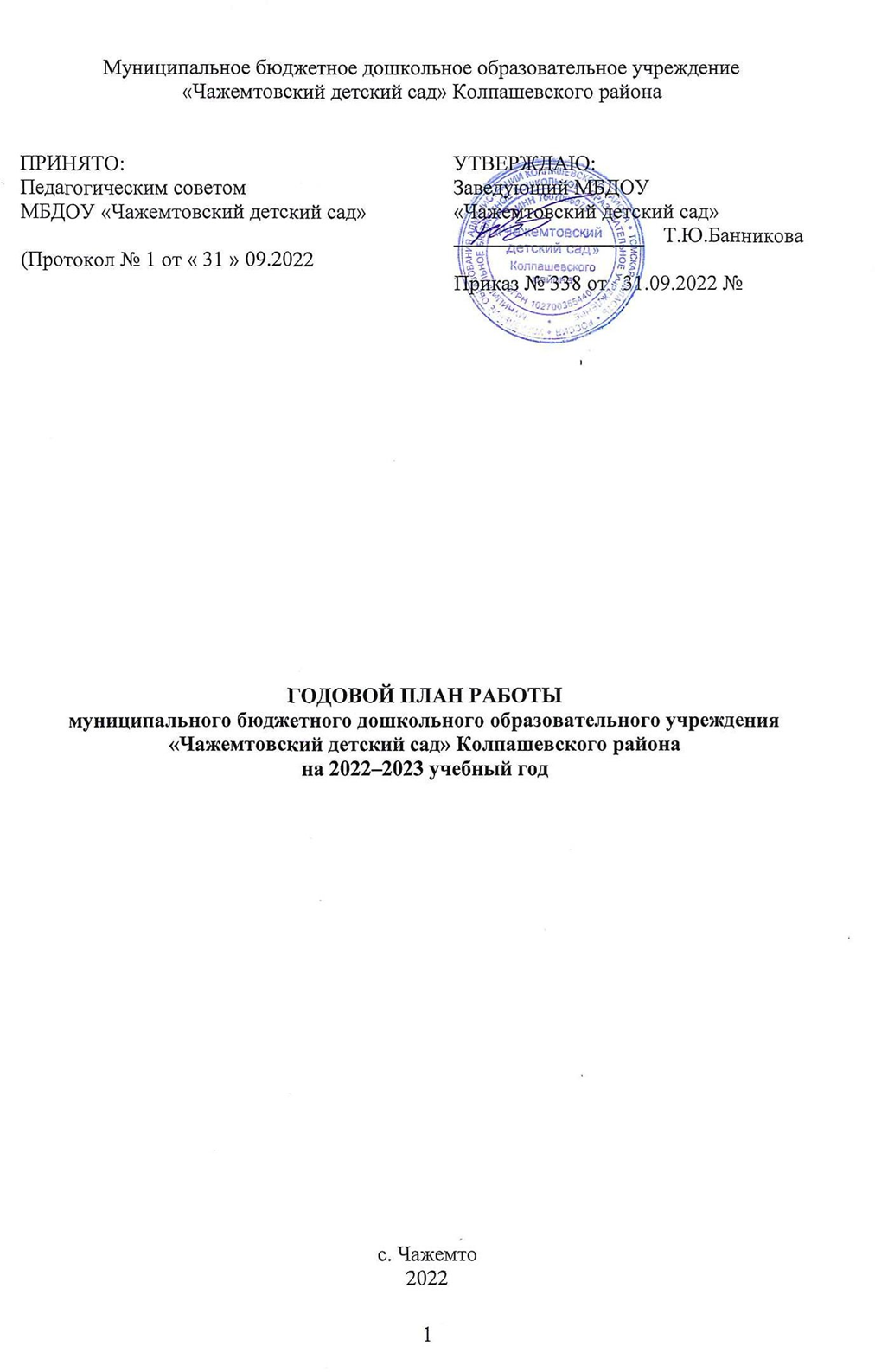 № п/пГруппыВозраст детейКоличество группЧисленность детей1Группа для детей раннего возраста –группа раннего возраста (общеразвивающей направленностиС 2 до 3лет1132Группа для детей младшего дошкольного возраста – младшая группа (общеразвивающей направленности)С 3 до 4 лет1223Группа для детей среднего дошкольного возраста – младшая-средняя группа (общеразвивающей направленности)С 4 до 5 лет1234Группа для детей старшего дошкольного возраста – старшая группа С 5 до 6 лет1255Группа для детей старшего дошкольного возраста – 1подготовительная  группа (комбинированной направленности)С 6 до 7 лет1176Группа для детей старшего дошкольного возраста – 2 подготовительная группа (комбинированной направленности)С 6 до 7 лет119№ п/пГруппыВозраст детейКоличество группЧисленность детей1I разновозрастная группа для детей раннего возраста  и младшего дошкольного возраста (общеразвивающей направленностиС 2 до 4лет1722 разновозрастная группа для детей среднего-подготовительного дошкольного возраста (общеразвивающей направленности)С 4 до 7 лет16Учебный годГруппа здоровья2019–2020
учебный год2019–2020
учебный год2020–2021
учебный год2020–2021
учебный год2021–2022
учебный год2021–2022
учебный годУчебный годГруппа здоровьяЧисленность детей%Численность детей%Численность детей%Первая00%00%1310%Вторая          8270,7 %10271,4%10872%Третья3328,4 %3826,6%1814%Четвертая10,9 %10,7%54%Всего детей116100,0%141100,0%142100,0%Возрастная категория детей2019-2020 учебный год2020-2021учебный год2021-2022учебный годВозрастная категория детейПропуски по болезни (дней в год)Пропуски по болезни (дней в год)Пропуски по болезни (дней в год)Дети раннего возраста (до 3 лет)193463Дети дошкольного возраста (от 3 до 7 лет)253126В целом по детскому саду223232Начало года (сентябрь)Начало года (сентябрь)Начало года (сентябрь)Середина года (январь)Середина года (январь)Середина года (январь)Конец года (май)Конец года (май)Конец года (май)Нет2521,2%Нет97,6%Нет10,9%Изредка6656%Изредка5042,4%Изредка2622,2%Обычно 2722,8%Обычно 5950%Обычно 8976,9%Начало года (сентябрь)Начало года (сентябрь)Начало года (сентябрь)Середина года (январь)Середина года (январь)Середина года (январь)Конец года (май)Конец года (май)Конец года (май)Нет2218,6%Нет1621,3%Нет--Изредка7664,4%Изредка3445,3%Изредка 3141,3%Обычно 2017%Обычно 2533,4%Обычно 4458,7%Начало года (сентябрь)Начало года (сентябрь)Начало года (сентябрь)Середина года (январь)Середина года (январь)Середина года (январь)Конец года (май)Конец года (май)Конец года (май)Нет2117,8%Нет75,9%Нет10,9Изредка7664,6%Изредка3832,2%Изредка2017,2%Обычно 2117,8%Обычно 7361,9%Обычно 9581,9%Начало года (сентябрь)Начало года (сентябрь)Начало года (сентябрь)Середина года (январь)Середина года (январь)Середина года (январь)Конец года (май)Конец года (май)Конец года (май)Нет2722,9%Нет54,2%Нет10,9Изредка7261%Изредка4336,4%Изредка2218,9%Обычно 1916,1Обычно 7059,4%Обычно 9380,2%ВысшееобразованиеВысшееобразованиеСреднее образованиеСреднее образованиеДо 2-5 летДо 2-5 лет6-10 лет6-10 лет10-15 лет10-15 лет15-20 и выше15-20 и вышеВысшая категорияВысшая категорияI Кв. категорияI Кв. категорияч%ч%ч%ч.%ч.%ч.%ч.%ч.%637,51062,5743,7516,25318,75212,5743,75Повысили квалификацию по вопросам введения ФГОС ДО2019–2020
 учебный год2019–2020
 учебный год2020–2021
 учебный год2020–2021
 учебный год2021–2022 учебный год2021–2022 учебный годВсего 
за 2019–2022 годыВсего 
за 2019–2022 годыПовысили квалификацию по вопросам введения ФГОС ДОЧисло педагогов%Число педагогов%Число педагогов%Число педагогов%Повысили квалификацию по вопросам введения ФГОС ДО763,6531,258501593, 75№ п/пЭффективность коррекционно – логопедической работыКол – во детей1.Количество детей, зачисленныхв 2021 – 2022 учебном году292.Количество детей, поставленных на очередь.33.Количество детей, выпущенных с чистой речью104.Количество детей, выпущенных с хорошей речью (автоматизация звуков в самостоятельной речи)55.Количество детей, оставленных для продолжения коррекционной работы в 2022– 2023 уч. году.11№ п/пМероприятияСрокиОтветственный1Аттестация педагогов:Павлова О.А.Машукова Т.Н.Астаева Л.В.Комарова М.М.Челозерцева А.Ю. 
декабрь 2022февраль 2023март 2023, апрель 2023Заместитель заведующего2Участие в работе семинаров, конференций, в выставках, конкурсах, смотрахВ течение годаЗаведующий, заместитель заведующего3Участие в проведении открытых мероприятий, педсоветов, семинаров, практикумов, совещаний при заведующем, взаимопосещений, тематических недель и дней По плануЗаведующий, заместитель заведующего4Изучение и обсуждение новинок методической литературы, периодической печати, материалов по обучению, журналовВ течение годаЗаведующий, заместитель заведующего5Самообразовательная работа педагогов по вопросам образования, воспитания, оздоровления детей. Подготовка педагогами отчетов и докладов о накопленном материале за годВ течение годаПедагоги6Корректировка комплексно-тематического планирования работы с учетом ФГОСВ течение годаЗаместитель заведующего 7Участие в экспериментальной деятельностиВ течение годаЗаведующий, заместитель заведующего8НаставничествоВ течение годаЗаместитель заведующего, наставники№п/пСодержание работыСрокиОтветственный1Анализ индивидуальных планов по подготовке к аттестации. Оформление авторских разработокДо 20.09.22Заместитель заведующего2Изучение нормативных документовДо 30.09.22Заместитель заведующего3Экспертиза педагогической деятельности аттестуемого. Оформление экспертного заключения по итогам анализа результатов работы аттестуемогоНоябрь -апрель 2022Заместитель заведующего4Передача экспертного заключения, карты результативности в экспертную комиссиюДекабрь 2022Заместитель заведующего№ п/пМероприятияСрокиОтветственный1Педагогическая диагностика и всесторонний анализ деятельности педагога. Выявление желания педагога работать над той или иной проблемой: индивидуальные беседы, анкетированиеИюнь–августзаместитель заведующего2Составление педагогами планов по самообразованию. Консультирование и методические рекомендации по разработке темы:
– в определении содержания работы по самообразованию;
– выборе вопросов для самостоятельного углубленного изучения;
– составлении плана в зависимости от уровня профессионализма педагогаСентябрьПедагоги3Теоретическое изучение проблемыСентябрь–октябрьПедагоги4Практическая деятельность (применение знаний, навыков и умений на практике: изготовление пособий и атрибутов, организация и проведение практической работы с детьми)Октябрь–майПедагоги5Подведение итогов самообразования. Оценка и самооценкаМайПедагоги№п/пМероприятияСрокиСрокиСрокиСрокиСрокиОтветственныеОтветственныеОтветственныеОтветственныеОтветственные1Нормативное обеспечение реализации федерального государственного образовательного стандарта дошкольного образования (далее ФГОС ДО)Нормативное обеспечение реализации федерального государственного образовательного стандарта дошкольного образования (далее ФГОС ДО)Нормативное обеспечение реализации федерального государственного образовательного стандарта дошкольного образования (далее ФГОС ДО)Нормативное обеспечение реализации федерального государственного образовательного стандарта дошкольного образования (далее ФГОС ДО)Нормативное обеспечение реализации федерального государственного образовательного стандарта дошкольного образования (далее ФГОС ДО)Нормативное обеспечение реализации федерального государственного образовательного стандарта дошкольного образования (далее ФГОС ДО)Нормативное обеспечение реализации федерального государственного образовательного стандарта дошкольного образования (далее ФГОС ДО)Нормативное обеспечение реализации федерального государственного образовательного стандарта дошкольного образования (далее ФГОС ДО)Нормативное обеспечение реализации федерального государственного образовательного стандарта дошкольного образования (далее ФГОС ДО)Нормативное обеспечение реализации федерального государственного образовательного стандарта дошкольного образования (далее ФГОС ДО)Нормативное обеспечение реализации федерального государственного образовательного стандарта дошкольного образования (далее ФГОС ДО)1.1Участие в региональных и муниципальных семинарах — совещаний по в исполнение региональных нормативно – правовых актов, обеспечивающих реализацию ФГОС ДО, опросам ФГОС ДОВ течение годаВ течение годаВ течение годаВ течение годаВ течение годаЗаместитель заведующегопедагогиЗаместитель заведующегопедагогиЗаместитель заведующегопедагогиЗаместитель заведующегопедагогиЗаместитель заведующегопедагоги1.2Исполнение региональных нормативно – правовых актов, обеспечивающих реализацию ФГОС ДО, опросам ФГОС ДОВ течение годаВ течение годаВ течение годаВ течение годаВ течение годаЗаместитель заведующегопедагогиЗаместитель заведующегопедагогиЗаместитель заведующегопедагогиЗаместитель заведующегопедагогиЗаместитель заведующегопедагоги1.3Разработка правовых актов, обеспечивающих реализацию ФГОС ДОВ течение годаВ течение годаВ течение годаВ течение годаВ течение годаЗам. заведующегоЗам. заведующегоЗам. заведующегоЗам. заведующегоЗам. заведующего1.4Ознакомление и изучение работниками ОО федеральных, региональных нормативных документовПостоянноПостоянноПостоянноПостоянноПостоянноЗаместитель заведующегопедагогиЗаместитель заведующегопедагогиЗаместитель заведующегопедагогиЗаместитель заведующегопедагогиЗаместитель заведующегопедагоги2Организационное обеспечение ФГОС ДООрганизационное обеспечение ФГОС ДООрганизационное обеспечение ФГОС ДООрганизационное обеспечение ФГОС ДООрганизационное обеспечение ФГОС ДООрганизационное обеспечение ФГОС ДООрганизационное обеспечение ФГОС ДООрганизационное обеспечение ФГОС ДООрганизационное обеспечение ФГОС ДООрганизационное обеспечение ФГОС ДООрганизационное обеспечение ФГОС ДО2.1Создание условий для обучения детей с ограниченными возможностями здоровья, детей-инвалидов в соответствии с ФГОС ДОПостоянноПостоянноПостоянноПостоянноПостоянноЗаместитель заведующегопедагогиЗаместитель заведующегопедагогиЗаместитель заведующегопедагогиЗаместитель заведующегопедагогиЗаместитель заведующегопедагоги2.2Обеспечение соответствия материально-технической базы реализации ФГОС ДО, основной образовательной программы дошкольного образования действующим санитарным, противопожарным и нормам безопасностиВ течение годаВ течение годаВ течение годаВ течение годаВ течение годаЗаведующийзаместитель заведующегоЗаведующийзаместитель заведующегоЗаведующийзаместитель заведующегоЗаведующийзаместитель заведующегоЗаведующийзаместитель заведующего2.3Построение современной развивающей предметно-пространственной среды в группах в соответствии с ФГОС ДОПостоянноПостоянноПостоянноПостоянноПостоянноЗаместитель заведующегопедагогиЗаместитель заведующегопедагогиЗаместитель заведующегопедагогиЗаместитель заведующегопедагогиЗаместитель заведующегопедагоги2.4Корректировка основной образовательной программы ОО, рабочих программ педагоговАвгуст 2022 годаАвгуст 2022 годаАвгуст 2022 годаАвгуст 2022 годаАвгуст 2022 годаЗаведующийЗаведующийЗаведующийЗаведующийЗаведующий3Кадровое обеспечение реализации ФГОС ДОКадровое обеспечение реализации ФГОС ДОКадровое обеспечение реализации ФГОС ДОКадровое обеспечение реализации ФГОС ДОКадровое обеспечение реализации ФГОС ДОКадровое обеспечение реализации ФГОС ДОКадровое обеспечение реализации ФГОС ДОКадровое обеспечение реализации ФГОС ДОКадровое обеспечение реализации ФГОС ДОКадровое обеспечение реализации ФГОС ДОКадровое обеспечение реализации ФГОС ДО3.1Разработка и реализация плана повышения квалификации педагогических кадровРазработка и реализация плана повышения квалификации педагогических кадровАвгуст 2022 годаАвгуст 2022 годаАвгуст 2022 годаАвгуст 2022 годаАвгуст 2022 годаЗаместитель заведующегоЗаместитель заведующегоЗаместитель заведующегоЗаместитель заведующего3.2Консультирование педагогов по проблеме реализации ФГОС ДО с целью повышения уровня их компетентностиКонсультирование педагогов по проблеме реализации ФГОС ДО с целью повышения уровня их компетентностиВ течение годаВ течение годаВ течение годаВ течение годаВ течение годаЗаместитель заведующегоЗаместитель заведующегоЗаместитель заведующегоЗаместитель заведующего3.3Участие заведующего, зам. заведующего и педагогических работников ОО в семинарах, вебинарах, муниципальных сетевых образовательных мероприятиях, в очных и заочных образовательных мероприятиях регионального и всероссийского уровняУчастие заведующего, зам. заведующего и педагогических работников ОО в семинарах, вебинарах, муниципальных сетевых образовательных мероприятиях, в очных и заочных образовательных мероприятиях регионального и всероссийского уровняВ течение годаВ течение годаВ течение годаВ течение годаВ течение годаЗаведующийзаместитель заведующегопедагогиЗаведующийзаместитель заведующегопедагогиЗаведующийзаместитель заведующегопедагогиЗаведующийзаместитель заведующегопедагоги4Аналитическое и методическое обеспечение реализации ФГОС ДОАналитическое и методическое обеспечение реализации ФГОС ДОАналитическое и методическое обеспечение реализации ФГОС ДОАналитическое и методическое обеспечение реализации ФГОС ДОАналитическое и методическое обеспечение реализации ФГОС ДОАналитическое и методическое обеспечение реализации ФГОС ДОАналитическое и методическое обеспечение реализации ФГОС ДОАналитическое и методическое обеспечение реализации ФГОС ДОАналитическое и методическое обеспечение реализации ФГОС ДОАналитическое и методическое обеспечение реализации ФГОС ДОАналитическое и методическое обеспечение реализации ФГОС ДО4.1Проведение мониторинга условий реализации ФГОС ДО в ООПроведение мониторинга условий реализации ФГОС ДО в ООПроведение мониторинга условий реализации ФГОС ДО в ООНоябрьНоябрьНоябрьНоябрьНоябрьЗаведующийзаместитель  заведующегоЗаведующийзаместитель  заведующегоЗаведующийзаместитель  заведующего4.2Проведение педагогических советов, совещаний, обучающих семинаров, открытых просмотров образовательной деятельности по вопросам реализации ФГОС ДОПроведение педагогических советов, совещаний, обучающих семинаров, открытых просмотров образовательной деятельности по вопросам реализации ФГОС ДОПроведение педагогических советов, совещаний, обучающих семинаров, открытых просмотров образовательной деятельности по вопросам реализации ФГОС ДОВ течение учебного годаВ течение учебного годаВ течение учебного годаВ течение учебного годаВ течение учебного годаЗаведующийзаместитель заведующегоЗаведующийзаместитель заведующегоЗаведующийзаместитель заведующего5Информационное обеспечение реализации ФГОС ДОИнформационное обеспечение реализации ФГОС ДОИнформационное обеспечение реализации ФГОС ДОИнформационное обеспечение реализации ФГОС ДОИнформационное обеспечение реализации ФГОС ДОИнформационное обеспечение реализации ФГОС ДОИнформационное обеспечение реализации ФГОС ДОИнформационное обеспечение реализации ФГОС ДОИнформационное обеспечение реализации ФГОС ДОИнформационное обеспечение реализации ФГОС ДОИнформационное обеспечение реализации ФГОС ДО5.1Размещение и обновление информации по реализации ФГОС ДО на информационных стендах и официальном сайте ООРазмещение и обновление информации по реализации ФГОС ДО на информационных стендах и официальном сайте ООРазмещение и обновление информации по реализации ФГОС ДО на информационных стендах и официальном сайте ООРазмещение и обновление информации по реализации ФГОС ДО на информационных стендах и официальном сайте ООПостоянноПостоянноПостоянноПостоянноПостоянноПостоянноЗаведующийзаместитель заведующего5.2Включение информации о реализации ФГОС ДО на родительских собранияхВключение информации о реализации ФГОС ДО на родительских собранияхВключение информации о реализации ФГОС ДО на родительских собранияхВключение информации о реализации ФГОС ДО на родительских собранияхВ течение годаВ течение годаВ течение годаВ течение годаВ течение годаВ течение годаЗаведующийзам. заведующего5.3Размещение информации по реализации ФГОС ДО в ОО в средствах массовой информацииРазмещение информации по реализации ФГОС ДО в ОО в средствах массовой информацииРазмещение информации по реализации ФГОС ДО в ОО в средствах массовой информацииРазмещение информации по реализации ФГОС ДО в ОО в средствах массовой информацииВ течение годаВ течение годаВ течение годаВ течение годаВ течение годаВ течение годаЗаведующийзаместитель заведующегопедагоги6Финансовое обеспечение ФГОС ДОФинансовое обеспечение ФГОС ДОФинансовое обеспечение ФГОС ДОФинансовое обеспечение ФГОС ДОФинансовое обеспечение ФГОС ДОФинансовое обеспечение ФГОС ДОФинансовое обеспечение ФГОС ДОФинансовое обеспечение ФГОС ДОФинансовое обеспечение ФГОС ДОФинансовое обеспечение ФГОС ДОФинансовое обеспечение ФГОС ДО6.1Обеспечение оснащенности образовательной деятельности и оборудования помещенийОбеспечение оснащенности образовательной деятельности и оборудования помещенийОбеспечение оснащенности образовательной деятельности и оборудования помещенийОбеспечение оснащенности образовательной деятельности и оборудования помещенийОбеспечение оснащенности образовательной деятельности и оборудования помещенийВ течение годаВ течение годаВ течение годаВ течение годаЗаведующийзаместитель заведующегоЗаведующийзаместитель заведующего6.2Мониторинг базового оснащения развивающей предметно- пространственной среды ООМониторинг базового оснащения развивающей предметно- пространственной среды ООМониторинг базового оснащения развивающей предметно- пространственной среды ООМониторинг базового оснащения развивающей предметно- пространственной среды ООМониторинг базового оснащения развивающей предметно- пространственной среды ООМай 2023 годаМай 2023 годаМай 2023 годаМай 2023 годаЗаведующийзаместитель заведующего по АХЧЗаведующийзаместитель заведующего по АХЧ6.3Формирование и исполнение плана ПФХД ОО в соответствии с требованиями ФГОС ДОФормирование и исполнение плана ПФХД ОО в соответствии с требованиями ФГОС ДОФормирование и исполнение плана ПФХД ОО в соответствии с требованиями ФГОС ДОФормирование и исполнение плана ПФХД ОО в соответствии с требованиями ФГОС ДОФормирование и исполнение плана ПФХД ОО в соответствии с требованиями ФГОС ДОВ течение годаВ течение годаВ течение годаВ течение годаЗаведующийглавный бухгалтерЗаведующийглавный бухгалтер№п/пТема, содержаниеСроки Ответственные 1«Организация образовательной деятельности в условиях реализации ФГОС»  Задача: Утверждение перспектив в работе коллектива на 2022-2023 учебный годАнализ выполнения комплексного плана работы ОО в летний оздоровительный период (июнь - август).Ознакомление педагогического коллектива с годовым планом ДОУ на 2022-2023 учебный год.Утверждение совместной партнёрской деятельности и модели дня для всех возрастных групп.Утверждение плана работы с семьями воспитанников для всех возрастных групп.Утверждение тем и плана работы по самообразованию педагогов.Утверждение расписаний музыкального руководителя, учителя-логопедаУтверждение адаптированных образовательных программ для детей с ОВЗ, в том числе и детей-инвалидов.Утверждение плана работы педагогов с детьми ОВЗ.Утверждение списка педагогических сотрудников идущих на аттестацию на соответствие занимаемой должности в 2022-2023 учебном году.Разное.Решение педсоветаАвгуст 2023заведующий, зам заведующего.2«Создание пространства детской реализации.»Задача: продолжение работы по формированию творческой инициативы детей  в различных формах совместной деятельностиАнализ выполнения решений предыдущего педсовета.Итоги тематического контроля по формированию творческой инициативы детейКонструирование в работе с бумагой (Шенделева М.Н.Формирование основ инженерного мышления у дошкольников. ( Павлова О.А., Машукова Т.Н.)Развитие элементов инженерного мышления у старших дошкольников средствами конструктивно-модельной деятельности». (Порозова В.В..) Художественное творчество в развитии познавательных способностей (Шенделева М.Н.)Этапы развития конструктивных навыков  (Полякова Р.В.)Игры для развития конструкторского мышления в центрах грамотности для разных возрастов (Долгополова В.Ю.)Решение педсовета.Декабрь 2022Заведующий, зам заведующего3 Познавательные способности: развитие конструкторского  мышления.Задача: Развитие конструкторского мышления              1.     Анализ выполнения решений предыдущего педсовета.2. Развитие наглядно-образного мышления (Павлова О.А.)3. Конструкторское мышление в творчестве (Егорова С.Б.)4. Формирование познавательных способностей в развитии речи (Долгополова В.Ю.)5. Создание образовательных ситуации для познавательного развития (Чурилова Л.В.)6. Образовательная ситуация - развивающий диалог (Полякова Р.В.)7. Разное8. Решение педсоветаМарт 2023Заведующий, зам заведующегоИтоговый педсовет «Анализ эффективности работы детского сада по реализации годовых задач»  Анализ выполнения программных задач за учебный год с использованием диагностики развития детей по всем образовательным областям.Оценка готовности детей подготовительной группы к обучению в школе. Анализ образовательной деятельности в ОО за учебный год.Утверждение плана работы на летний оздоровительный период Решение педсовета.Май 2023Заведующий, зам заведующего№Наименование мероприятияСрок реализацииОтветственные1Выставка-конкурс «Волшебный сундучок осени»Выставка дорожных знаков15.09-01.10.22Заместитель заведующего, педагоги2Фестиваль семейного творчества и конкурс чтецов «Родина любимая моя»19.10- 06.11.22Заместитель заведующего, педагоги3Выставка рисунков «Милая мамочка»19.11-29.11.22Заместитель заведующего, педагоги4Дистанционная выставка «Новогодняя игрушка своими руками»01.12-20.12.22Заместитель заведующего, педагоги5Конкурс «Военная техника. Конструкторские проекты»09.02-23.02.23Заместитель заведующего, педагоги6Фестиваль (возможно, дистанционный) детско-родительских спектаклей, сценок, диалогов и т.д. «Детско-родительский театр по произведениям С.В.Михалкова»01.03.-28.03.23Заместитель заведующего, педагоги, музыкальный руководитель7Выставка поделок «Тайны космоса»07.04-15.04.23Заместитель заведующего, педагоги8« Площадка Памяти»26.04- 14.05.23Заместитель заведующего, педагоги, музыкальный руководитель№Содержание контроляВид контроляСрокиОтветственные1Выполнение инструкции по охране жизни и здоровья детей, сотрудниковОперативныйВ течение годаЗаведующий, заместитель заведующего, специалист по охране труда2Осмотр здания и территорииОперативныйЕжедневноЗаведующий, заместитель заведующего по АХЧ, завхоз, педагоги3Питание воспитанников в соответствии требованиями СанПиНПредупредительный, фронтальныйВ течение годаЗаведующий, заведующего по АХЧ, завхоз, медсестра, завхоз4Проверка документации по группамОперативный1 раз в кварталЗаведующий, Заведующий, заместитель заведующего,5Посещение организованной образовательной деятельности (ООД)Предупредительный1 раз в месяцЗаведующий, заместитель заведующего6Предметно-пространственная развивающая среда ОО в соответствии с ФГОС ДО (сезонность)Фронтальный1 раз в кварталЗаведующий, заместитель заведующего7Соблюдение противопожарного режима в период проведения утренников в ООФронтальныйВ течение года Заведующий, заместитель заведующего по АХЧ,Завхоз, специалист по охране труда8Соблюдение должностных инструкций, правил пожарной безопасности, правил внутреннего трудового распорядка:
– педагоги;
– обслуживающий персоналОперативныйВ течение годаЗаведующий, заместитель заведующего, заместитель заведующего по АХЧ
завхоз, медсестра9Соблюдение санитарно-эпидемиологического режима в группах, на пищеблокеОперативныйВ течение годаЗаведующий, заместитель заведующего по АХЧ,
завхоз,
медсестра10Анализ планов образовательной деятельности во всех возрастных группахТекущийЕжемесячноЗаведующий, заместитель заведующего11Обновление информации в родительских уголкахОперативныйВ течение годаЗаведующий, заместитель заведующего, воспитатели12Соответствие состояния развивающей предметно – пространственной среды и применение инновационного подхода к ее использованию в условиях реализации ФГОС ОООперативныйВ течение годаЗаместитель заведующего, педагоги, специалисты13Состояние работы по развитию речи в ООТематическийОктябрьЗаведующий,
заместитель заведующего14Организация экологического развития в ООТематическийЯнварьЗаведующий,
заместитель заведующего15Анализ результатов педагогического мониторинга по выполнению образовательной программы и готовности выпускников к школеТематическийМайЗаместитель заведующего, воспитатели, родителиМероприятияВозраст воспитанниковПериод проведения мероприятийОтветственныеТворческие соревнованияТворческие соревнованияТворческие соревнованияТворческие соревнованияВыставка детского рисунка «Дорожная азбука»3-7 летСентябрь-октябрьВоспитателиЕгорова С.Б.Полякова Р.В. Аранжина Л.А.;Порозова В.В.
Шенделева М.Н.Евдокимова А.А.
Павлова О.А.
Машукова Т.Н.Выставка-конкурс «Волшебный сундучок Осени»Сентябрь-октябрьВоспитателиЕгорова С.Б.Полякова Р.В. Аранжина Л.А.;Порозова В.В.
Шенделева М.Н.Евдокимова А.А.
Павлова О.А.
Машукова Т.Н.Фестиваль семейного творчества «Новогодние фантазии»2-7 летДекабрьВоспитателиЕгорова С.Б.Полякова Р.В. Аранжина Л.А.;Порозова В.В.
Шенделева М.Н.Евдокимова А.А.
Павлова О.А.
Машукова Т.Н.Выставка детских рисунков « Сильные, смелые, ловкие»3-7 летЯнварьИнструктор по физической культуреКомарова М.М.Выставка семейных поделок к масленичной ярмарке3-7 летФевральВоспитателиЕгорова С.Б.Полякова Р.В.Аранжина Л.А.;Порозова В.В.
Шенделева М.Н.Евдокимова А.А.
Павлова О.А.
Машукова Т.Н.Фестиваль семейных спектаклей2-7 летМартЗаместитель заведующего Фишер Т.В.Выставка-конкурс поделок «Тайны космоса»4-7 летАпрельВоспитателиЕгорова С.Б.Полякова Р.В.Аранжина Л.А.;Порозова В.В.
Шенделева М.Н.Евдокимова А.А.
Павлова О.А.
Машукова Т.Н.Конкурс чтецов «Под знаменем Бессмертного полка3-7 летМайМузыкальный руководитель Завалина И.И..ПраздникиПраздникиПраздникиПраздникиПраздник «Осень, осень, в гости просим!»2-7 летПоследняя неделя октябряМузыкальный руководитель Завалина И.И.Заместитель заведующего Фишер Т.В.Воспитатели всех возрастных группНовый год2-7 летПоследняя неделя декабряМузыкальный руководитель Завалина И.И.Заместитель заведующего Фишер Т.В.Воспитатели всех возрастных группРождество2-7 летВторая неделя январяМузыкальный руководитель Завалина И.И.Заместитель заведующего Фишер Т.В.Воспитатели всех возрастных группВеселые стартыФевральИнструктор по физической культуреКомарова М.М.Мамин праздникПервая неделя мартаМузыкальный руководитель Завалина И.И.Парад Победы2-7 летВторя неделя маяЗаместитель заведующего Фишер Т.В..Инструктор по физической культуреКомарова М.М.Музыкальный руководитель Завалина И.И.Воспитатели всех возрастных группФольклорные мероприятияФольклорные мероприятияФольклорные мероприятияФольклорные мероприятияДень народных песен «В горнице моей светло!»3-7 летНоябрьМузыкальный руководитель Завалина И.И.«Мы малешеньки колядовщики»3-7 летЯнварьМузыкальный руководитель Завалина И.И.МасленицаДень народных игр2,5-7 летМартЗаместитель заведующего Фишер Т.В..Музыкальный руководитель Завалина И.И..Инструктор по физической культуреКомарова М.М.«Что за прелесть, эти сказки!»3-7 летАпрельЗаместитель заведующего Фишер Т.В..Мероприятия по профилактике инфекционных и паразитарных болезнейМероприятия по профилактике инфекционных и паразитарных болезнейМероприятия по профилактике инфекционных и паразитарных болезнейМероприятия по профилактике инфекционных и паразитарных болезнейПросмотр детского познавательного видеофильма о пользе прививок3-7 летДекабрьВоспитатели группТематическая проблемная беседа «О пользе прививки»5-7 летФевральЗаместитель заведующего Фишер Т.В..Сюжетно-ролевая игра «Кукла Катя заболела»3-5 летМайМузыкальный руководитель Завалина И.И.Творческие проектыТворческие проектыТворческие проектыТворческие проекты«Стихи С.В.Михалкова и детская игра»3-7 летНоябрьВоспитателиЕгорова С.Б.Полякова Р.В., Аранжина Л.А.;Порозова В.В.
Шенделева М.Н.Евдокимова А.А.
Павлова О.А.
Машукова Т.НМини-музей «Творчество С.В.Михалкова»3-7 летДекабрь-апрельЗаместитель заведующего Фишер Т.В..ВоспитателиЕгорова С.Б.Полякова Р.В.Аранжина Л.А.;Порозова В.В.
Шенделева М.Н.Евдокимова А.А.
Павлова О.А.
Машукова Т.Н«Лента времени. История России»3-7 летСентябрь-майЗаместитель заведующего Фишер Т.В..воспитательХонякина Т.Ю., Музыкальный руководитель Завалина И.И.«Экоторопа»3-7 летСентябрь-майЗаместитель заведующего Фишер Т.В..воспитательЕгорова С.Б, *Шенделева М.Н.№ п/пСодержание основных мероприятийСрок проведенияИсполнитель1Систематизация работы с родителями по психолого-педагогическому сопровождению (и по запросу родителей для решения возникающих проблем)В течение годаЗаведующий, заместитель заведующего, педагоги1.1Адаптационные мероприятия с вновь поступающими детьми. СентябрьЗаведующий, заместитель заведующего Воспитатели детей раннего возраста, 1.2Индивидуальные беседы с родителями вновь поступающих детей, заключение родительских договоровАвгуст-сентябрьЗаведующий, заместитель заведующего,2Составление перспективного плана работы ОО с родителями на 2022–2023 учебный годАвгуст-сентябрьЗаведующий, заместитель заведующего, педагоги, родительский комитет2.2Реализация планов работы с родителями во всех возрастных группахВ течение годаЗаведующий, заместитель заведующего педагоги групп2.3«Детский сад приходит в дом» раздел на сайте образовательной организации, и «Родительский клуб» в телеграмме, страничка «В контакте»В течение годаЗаведующий, заместитель заведующего педагоги групп3.Выставки3.1Выставка поделок из природного материала «Волшебный сундучок Осени»октябрьзаместитель заведующего, педагоги,родители, дети3.2Выставка поделок совместных работ: «Новый год и Рождество»декабрьзаместитель заведующего, педагоги, родители, дети3.3«Масленичная ярмарка»февральзаместитель заведующего, педагоги, родители, дети3.4Смотр - конкурс групповых участков «Наполни душу красотой!»Май-июньзаместитель заведующего, педагоги, родители, дети4Сбор банка данных по семьям воспитанниковСбор банка данных по семьям воспитанниковСбор банка данных по семьям воспитанников4.1Социологическое исследование социального статуса и психологического микроклимата семьи в каждой группеВ течение годаПедагоги групп4.2Анкетирование, наблюдение, беседы, родительские консультацииВ течение годаПедагоги групп4Нормативно-правовое обеспечениеНормативно-правовое обеспечениеНормативно-правовое обеспечение5.1Сбор пакета документов для личного дела ребенка, поступающего в образовательную организацию (ОО)По мере поступления в ООПедагоги групп5.2Постановка на учет (электронную очередь), присвоение идентификационного номераПо мере поступления в ООЗаведующий, заместитель заведующего5.3Заключение договоров с родителями (законными представителями)По мере поступления в ООЗаведующий, заместитель заведующего6Наглядная педагогическая агитацияНаглядная педагогическая агитацияНаглядная педагогическая агитация6.1Оформление папок-передвижек в группах для детей и родителей (по мере запроса и по тематике)ЕжемесячноЗаместитель заведующего, педагоги групп6.2По правилам дорожного движения и детскому травматизму в разные периоды (сезоны)ПосезонноПедагоги групп6.3Вовлечение родителей в образовательную деятельность Семейные фестивали «Родина моя», «Фестиваль семейных спектаклей»По плануЗаведующий, заместитель заведующего, педагоги групп6.4По вопросам закаливания и оздоровления детей в условиях детского сада и домаВ течение годаПедагоги групп6.5По вопросам основ безопасности жизнедеятельности в разных ситуацияхВ течение годаЗаведующий, заместитель заведующего, педагоги групп5.6Консультации с родителями в семьях, где есть дети с ОВЗ и дети-инвалидыВ течение годаЗаведующий, заместитель заведующего, педагоги6.7Консультации для родителей по правам ребенкаВ течение годаЗаведующий, заместитель заведующего, педагоги, родительский комитет6.8Консультация по мероприятиям, связанным с народными праздникамиВ течение годаЗаведующий, заместитель заведующего, педагоги групп7Родительские собрания в группахРодительские собрания в группахРодительские собрания в группах7.1Общее родительское собрание  (перед групповыми собраниями)Сентябрь, майЗаведующий, заместитель заведующего, педагоги, родители7.2Собрание № 1 (вводное)1. Задачи на учебный год. Знакомство родителей с годовым планом ОО с учетом ФГОС.
2. Организация детского питания, графика работы ОО.
3. Выбор родительского комитетаСентябрь–октябрьЗаведующий, заместитель заведующего, педагоги, родители7.3Собрание № 2 «Как сохранить здоровье ребенка»1. Совместная работа педагогов и родителей по применению здоровьесберегающих технологий в ОО и дома.
2. Меры профилактики по COVID -19? ОРВИ, гриппу и внебольничной пневмонииНоябрь–февральЗаведующий, заместитель заведующего, педагоги, родители7.3Собрание № 2 «Как сохранить здоровье ребенка»1. Совместная работа педагогов и родителей по применению здоровьесберегающих технологий в ОО и дома.
2. Меры профилактики по COVID -19? ОРВИ, гриппу и внебольничной пневмонииНоябрь–февральЗаведующий, заместитель заведующего, педагоги, родители7.4 Тематические собрания1. Текущие вопросы в группах.
2. Меры профилактики дорожного травматизма.
3. Безопасность ребенка дома.
4. Проведите каникулы с пользой для здоровья ребенка и родителейВ течение годаЗаведующий, заместитель заведующего, педагоги, родители7.4 Тематические собрания1. Текущие вопросы в группах.
2. Меры профилактики дорожного травматизма.
3. Безопасность ребенка дома.
4. Проведите каникулы с пользой для здоровья ребенка и родителейВ течение годаЗаведующий, заместитель заведующего, педагоги, родители7.5Итоговые собрания1. Подведение итогов за учебный период.
2. Подготовка к летнему оздоровительному периодуМайЗаместитель заведующего, педагоги, родители7.5Итоговые собрания1. Подведение итогов за учебный период.
2. Подготовка к летнему оздоровительному периодуМайЗаместитель заведующего, педагоги, родители№ппсодержаниесроки  ответственные1Анализ семей по социальным группам.сентябрьЗаместитель заведующего, воспитатели3Выпуск бюллетеня «Права и обязанности ребёнка».ноябрьЗаместитель заведующего,4Консультация«Как победить капризы?».январьПедагог-психолог5Разработка буклета«Адаптация к детскому саду»апрельПедагог-психологМесяцДля воспитателейДля родителейДля заведующего, заместителя заведующегоСентябрь1-я беседа «Готовность к школе».2-я беседа «Физическая готовность к обучению в школе».Диагностирование детей подготовительной группы (учитель – логопед, педагог-психолог, воспитатель)Папка-передвижка «Здоровье дошкольника».Дни открытых дверей.Индивидуальное консультирование (учитель - логопед, педагог-психолог, зам. заведующего, и др.)Изучение литературы, подборка диагностических методик, установление связей со школой.Координация работы специалистов в дни открытых дверей. Проведение бесед с воспитателямиОктябрьСоздание раздела на сайте ОО «Встречайте нас, мы к вам идем!»Отражение в разделе сайта информации по преемственности (перехода детей из детского сада в школу)Установление связей со школой по вопросам работы с сайтом ООНоябрь3-я беседа «Умственная готовность детей к обучению в школе». 4-я беседа «Мотивационная готовность детей к обучению в школе».Консультация «Как провести диагностику готовности ребенка к обучению в школе»Обследование уровня речевого развития детей подготовительной группыФевраль Круглый стол по результатам диагностирования детей (принимают участие воспитатели, специалисты, родители, администрация)Подбор диагностических методик «Оцените готовность вашего ребенка к школе»Подготовка к проведению круглого стола.Оформление карт развития детей подготовительной группыМайПодготовка и проведение совместно с родителями выпускного праздника «До свиданья, детский сад! Здравствуй, школа!»Консультация учителя начальной школы «Будущие школьники»№МероприятияСрокиОтветственные1.1.Контроль за подготовкой к новому учебному году (здание, территория, группы, кабинеты, технические службы)2. Проверка условий:
1) готовность ОО к новому учебному году;
2) анализ состояния технологического оборудования;
3) оформление актов готовности всех помещений к началу учебного года.
3. Собрание трудового коллектива «Ознакомление, утверждение и согласование всех локальных актов и нормативных документов, регламентирующих работу ОО». В течение лета, сентябрьЗаведующий ОО, Заместитель заведующего по АХЧ,  завхоз2.1.Контроль за выполнением инструктажа по охране жизни и здоровья детей. 2. Рейды и смотры по санитарному состоянию групп.ЕжемесячноЗаместитель заведующего по АХЧ , медицинская сестра3.Проведение инструктажей по технике безопасности и правилам пожарной безопасности со всеми работникамиЕжеквартально и по мере необходимостиЗаместитель заведующего по АХЧ4.Инвентаризация основных средств ООДекабрь Заместитель заведующего по АХЧ, завхоз5.Списание малоценного инвентаря1 раз в кварталЗавхоз6.Оснащение оборудованием и инвентарем, моющими средствами, канцтоварами, посудой, бельемПо мере необходимостиЗаместитель заведующего по АХЧ . Завхоз7.Контроль за выходом на работу младшего обслуживающего персоналаПостоянноЗаместитель заведующего по АХЧ . Завхоз8.Контроль за санитарным состоянием, соблюдением санитарного режима обработки посуды, инвентаряПостоянноЗаместитель заведующего по АХЧ ,Завхоз9.Работа на территории:Заместитель заведующего по АХЧ,– привоз песка;2 раза в квартал.Завхоз.– замена песка в песочнице и обработка его кипятком;2 раза в квартал.Дворник, рабочий по обслуживанию зданий.– уборка территории;Постоянно.Дворник– приобретение семян;Май.Все сотрудники– подготовка грядок к посадке;Апрель.Дворник– посадка цветов, зелени, овощей;Май.Все сотрудники– полив грядок, цветов;В течение лета.Все сотрудники.– частичный ремонт и замена штакетника;
– частичный ремонт детских площадок;
– частичный ремонт веранд (крыши)Летний периодЗавхоз, дворник10.Подготовка к зиме:– подготовка необходимого инвентаря (веники, деревянные лопаты, скребок, щит для уборки снега);Октябрь–ноябрь.Заместитель заведующего по АХЧ , рабочий по обслуживанию зданий завхоз.– контроль за готовностью групп и других помещений к холодному периоду (утепление окон, исправность фрамуг, форточек, шпингалетов)Сентябрь–ноябрьВоспитатели11.. Подготовка помещения к проведению новогодних праздников: анализ и проведение инструктажа по правилам противопожарной безопасности. Составление актов о готовности всех помещений к проведению праздников.
2. Инструктаж по технике безопасности и охране жизни и здоровья детей в зимний период.ДекабрьЗаведующий ОО, Заместитель заведующего по АХЧ, заместитель заведующего,  завхоз121. Проведение рейдов совместной комиссии по ОТ.
2. Составление соглашения по охране трудаЯнварьЗаведующий ОО, заместитель заведующего по АХЧ , рабочий по обслуживанию зданий специалист по охране труда, №МероприятиеСрокиОтветственный1Контроль  за расходованием бюджетных средств.ЕжемесячноЗаведующий2Обновление  посуды и игрушек.Май Заместитель заведующего по АХЧ, Завхоз3Приобрести: Мебель, игрушки, мягкий инвентарь и т.д.В течение годаЗаведующий, заместитель заведующего по АХЧ,
завхоз 4Косметический ремонт
Июнь, августЗаведующий, заместитель заведующего по АХЧ,
завхоз5Проверка  огнетушителей.Апрель-АвгустЗаместитель заведующего по АХЧ, завхоз6Косметический ремонт групп, пищеблока, медицинского блока.Июль, августЗаведующий
Завхоз 7Устранение замечаний В течение годаЗаведующий
Завхоз 9Подготовка к отопительному сезону.СентябрьЗавхоз10Заключение договоров с поставщиками на следующий год.Ноябрь-декабрьЗаведующий, завхоз№Основные мероприятияСрокОтветственные1.Разработка и внедрение оздоровительных планов в каждой возрастной группе.сентябрь -маймедсестра, воспитатели2.Организация полноценного питания.В течение годамедсестра3.Врачебные осмотры с комплексной оценкой здоровья.каждый кварталврач, медсестра№Основные мероприятияСрокОтветственныеМедицинская работаМедицинская работаМедицинская работаМедицинская работа1.Оформление документацииавгуст-сентябрьмедсестра2.Анализ готовности ОО к новому учебному году (освещение, маркировка мебели)сентябрьмедсестраЛечебно - оздоровительная работаЛечебно - оздоровительная работаЛечебно - оздоровительная работаЛечебно - оздоровительная работа1.Проведение антропометрических измеренийСентябрь, январь,  апрельмедсестра2.Ведение учёта «Д» больных детейв течение годамедсестра3.Контроль за качеством проведения утренней и корригирующей гимнастик.в течение годамедсестраПрофилактическая прививочная работаПрофилактическая прививочная работаПрофилактическая прививочная работаПрофилактическая прививочная работа1.Контроль за прохождением персоналом ОО мед. осмотра.в течение годамедсестра2.Осуществление контроля за состоянием заболеваемости детей в группах.ежемесячномедсестра3.Составление плана по прививкам.в течение годамедсестра4.Анализ прививочной работы.в течениегодамедсестраМероприятия Срок исполненияОтветственный - Обновление  уголков  по изучению правил  дорожного  движения  в  группах (макеты,  игровые  зоны, атрибуты, информация).- Оформление   консультационного материала для родителей по  профилактике  детского  дорожно-транспортного  травматизма (фотоматериал, папки-раскладушки).- Консультация  для  родителей  на тему «Учим детей безопасности на дороге».- Проведение тематической неделиСентябрьВоспитатели всех возрастных групп- Музыкально-спортивное  развлечение «Красный, жёлтый, зелёный» - Оформление  стенда  «Безопасность на дорогах»  в   коридоре ОООктябрь Музыкальный руководитель,Воспитатели всех возрастных групп-- Открытый   просмотр сюжетной  игры  «Путешествие  в страну  “Светофорию”  - Консультация  для  родителей «Воспитание собственным примером»- Беседа  « К  перекрестку»-  Беседа «к остановке  пассажирского  транспорта»НоябрьВоспитатели всех возрастных групп- Обыгрывание  ситуаций  «Как  себя вести,  если…».  - Рекомендации по чтению художественных  произведений, рассматривание картинок,  иллюстраций,  заучивание стихов  о  транспорте, правилах дорожного  движенияДекабрьВоспитатели всех возрастных групп- Открытый  просмотр сюжетно – ролевой игры на  тему: «Улицы  города»- Беседа «Осторожно, гололед!»ЯнварьВоспитатели всех возрастных групп- Открытый  просмотр занятия  с  детьми  «Мы  пассажиры» - Консультация  для  родителей  на тему: «Взрослые  - пример  для  детей  в  поведении  на  дороге» ФевральВоспитатели всех возрастных групп- беседа «Помощники на дороге – знаки, светофор, регулировщик»- сюжетно-ролевая игра - дидактические игры- подвижные игры- художественная литература для чтения Работа с родителями по предупреждению дорожно-транспортного травматизма:- консультация «Осторожно, дети! – статистика и типичные случаи детского травматизма»МартВоспитатели всех возрастных групп- Игры-ситуации  на тему:  «Мы  пешеходы»(цель: закрепить  правила  поведения  на  улице) - Консультация  для  родителей: «Опасные перекрестки»АпрельВоспитатели всех возрастных групп- Консультация  для родителей  на  тему:«Профилактика  детского  дорожно-транспортного  травматизма  в  летний  период»- Консультация  для воспитателей  на  тему:«Профилактика  детского  дорожно-транспортного  травматизма  в  летний  период»МайВоспитатели всех возрастных групп- Консультация  для воспитателей  на тему: «Организация   изучения правил  дорожного  движения  с  детьми  в   летний  оздоровительный  период».   - Обновление  детской  транспортной площадки, дорожной  разметки  на  территории ООМайЗам.заведующего, 